LAMMENKUKAN VIIKKO-OHJELMALAMMENKUKAN VIIKKO-OHJELMALAMMENKUKAN VIIKKO-OHJELMALAMMENKUKAN VIIKKO-OHJELMALAMMENKUKAN VIIKKO-OHJELMAMA 2.12TI 3.12KE 4.12TO 5.12PE 6.124 – 6 -VUOTIAAT4 – 6 -VUOTIAAT4 – 6 -VUOTIAAT4 – 6 -VUOTIAAT4 – 6 -VUOTIAAT4-6V SATUHETKISuomalaiset juhlat ja historiaa.Itsenäisyyspäivän tunnukseen Suomen lippuun tutustuminen.4-6vLIIKUNTALiikuntaa ja musiikkia metsässä.Liikkeen ja musiikin yhdistäminen. 4-6v TUNNETAIDOTVISKARIT: Tunnetaitojen harjoittelemista Piki materiaalin avulla.4v: Tunnetaitojen vahvistamista Fanny menetelmän avulla.4-6VKÄDENTAIDOTItsenäisyyspäivä aiheinen askartelu.Luova toiminta.ITSENÄISYYSPÄIVÄ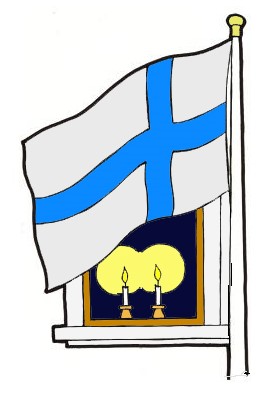 PÄIVÄKOTI SULJETTU1 – 3 -VUOTIAAT1 – 3 -VUOTIAAT1 – 3 -VUOTIAAT1 – 3 -VUOTIAAT1 – 3 -VUOTIAATSATUHETKIJoulusatu.Kuuntelemista ja nimeämistä..        LIIKUNTA Liikuntaa monitoimitalollaTontturata.Ryömiminen/konttaaminen esteiden yli ja ali.MUSIIKKIJoululauluja ja tonttuleikkejä.Harjoitellaan uusia joululauluja.   KÄDENTAIDOTItsenäisyyspäivä aiheinen askartelu.Hienomotoriikan vahvistaminen.